Совета  сельского поселения Ауструмский сельсовет муниципального района Иглинский район  Республики Башкортостан двадцать седьмого созыва Об утверждении  Программы комплексного развития систем коммунальной инфраструктуры сельского поселения Ауструмский сельсовет муниципального района  Иглинский  район Республики Башкортостан на период 2016-2021 годы и на перспективу до 2026 года       В соответствии с  Уставом сельского поселения Ауструмский  сельсовет муниципального района Иглинский район Республики Башкортостан, Федеральным законом от 30.12.2004 года № 210- ФЗ «Об основах регулирования тарифов организаций коммунального комплекса», Приказом  Министерства регионального развития РФ от 06.05.2011 года № 204 «О разработке программ  комплексного развития систем коммунальной инфраструктуры муниципальных образований» Совет сельского поселения  Ауструмский  сельсовет муниципального района  Иглинский  район   Республики Башкортостан решил:1. Утвердить  «Программу комплексного развития систем коммунальной инфраструктуры сельского поселения  Ауструмский   сельсовет муниципального района  Иглинский   район Республики Башкортостан на период 2016-2021 годы и на перспективу до 2026 года». 2. Обнародовать данное решение на информационном стенде Совета сельского поселения в здании администрации сельского поселения Ауструмский   сельсовет              (с. Ауструм, ул. Озерная, 9) и опубликовать (разместить) в сети общего доступа «Интернет» на официальном сайте администрации сельского поселения Ауструмский   сельсовет.3. Контроль за исполнением настоящего решения возложить на Постоянную комиссию по развитию предпринимательства, земельным вопросам, благоустройству и экологии ( председатель – Пузиков Л.В.).Глава сельского поселения                                        Л.В. Михайлова.21 марта 2017 г. № 194БашҠортостан РеспубликаҺыИглин районы муниципаль районыныҢАУСТРУМ АУЫЛ СОВЕТЫАУЫЛ БИЛӘМӘҺЕ СОВЕТЫ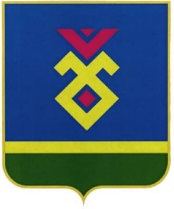 СОВЕТ СЕЛЬСКОГО ПОСЕЛЕНИЯАУСТРУМСКИЙ СЕЛЬСОВЕТМУНИЦИПАЛЬНОГО РАЙОНАИГЛИНСКИЙ РАЙОНРЕСПУБЛИКА БАШКОРТОСТАН452421, с. Ауструм ауылы, Ҡул урамы, 9Тел. (34795) 2-66-17, факс 2-66-17e-mail: austrum@bk.ru452421, с. Ауструм, ул. Озерная, 9Тел. (34795) 2-66-17, факс 2-66-17e-mail: austrum@bk.ru ҠарарРешение